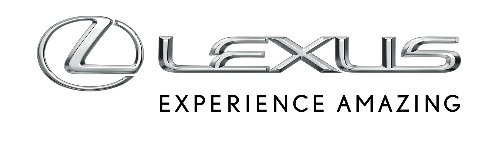 4 MARCA 2019LEXUS NA TARGACH GENEVA MOTOR SHOW 20195 i 6 marca odbędą się dni prasowe międzynarodowych targów motoryzacyjnych w Genewie, podczas których Lexus zaprezentuje dwie premiery – Lexusa RC F Track Edition i koncepcyjnego Lexusa LC Convertible.Wirtualna konferencja prasowa marki będzie dostępna na żądanie przez cały czas trwania dni prasowych. Dziennikarze będą mogli przyjść na stoisko Lexusa w wybranym przez siebie momencie i zapoznać się z wypowiedziami na temat marki oraz jej premier i produktów na indywidualnym ekranie. Stoisko Lexusa mieści się w hali 4 na stanowisku 4211.Wirtualną konferencję prasową będzie można obejrzeć od 5 marca także przez internet pod linkiem https://newsroom.lexus.eu/geneva2019/ oraz na polskiej stronie prasowej marki https://www.lexusnews.eu/pl/.Informacje prasowe oraz zdjęcia modeli Lexusa prezentowanych na targach w Genewie są dostępne na polskiej stronie prasowej Lexusa. Model LC Convertible Concept (europejska premiera): https://www.lexusnews.eu/pl/modele/modele-koncepyjne/lc-convertible/informacje-prasowe/747-europejska-premiera-lexusa-lc-convertible-concept-na-targach-w-genewieModel RC F Track Edition (europejska premiera):https://www.lexusnews.eu/pl/modele/modele-aktualne/lexus-rc-f/informacje-prasowe/748-rc-f-2020-i-ekskluzywny-rc-f-track-edition-lepsze-osiagi-i-nowa-stylistyka-lexusa